MESLEK TANITIMLARI, MESLEK SEÇİMİ, MESLEKLERİN ÖZELLİKLERİSizler için seçip derlediğimiz aşağıdaki meslekler umarız sizlerin meslek seçiminde yol gösterici olur… Acil Tıp Teknisyeni Meslek Tanıtımı, Özellikleri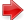  Antrenör, Spor Eğitmenliği Meslek Tanıtımı, Özellikleri Arkeolog Meslek Tanıtımı, Özellikleri Aşçı, Aşçılık (Soğuk Mutfak Aşçısı) Meslek Tanıtımı, Özellikleri Aşçı, Aşçılık Meslek Tanıtımı, Özellikleri Avrupa Birliği Ve Avrupa Birliği İlişkileri Uzmanı Meslek Tanıtımı Avukat, Avukatlık Meslek Tanıtımı, Özellikleri Ayakkabı Tamirciliği Meslek Tanıtımı, Özellikleri Balıkçı Gemisi Kaptanı, Kaptanlığı Meslek Tanıtımı, Özellikleri Basketbolcu Tanıtımı, Özellikleri Bayan Terzi Nedir Tanıtımı Görevleri Eğitimi Özellikleri Beden Eğitimi Öğretmeni, Öğretmenliği Meslek Tanıtımı, Özellikleri Beslenme Uzmanı, Diyetisyen, Diyetisyenlik Meslek Tanıtımı Bilgisayar Mühendisi, Mühendisliği Meslek Tanıtımı, Özellikleri Bilgisayar Programcısı, Programcılığı Meslek Tanıtımı, Özellikleri Bilişim Sistemleri Mühendisi, Tanıtımı, Özellikleri Bitki Koruma Teknikeri, Teknikerliği Meslek Tanıtımı, Özellikleri Biyolog, Biyologluk Meslek Tanıtımı, Özellikleri Biyoloji Öğretmeni, Tanıtımı, Özellikleri Boyacı Ve Yüzey Hazırlamacılık Meslek Tanıtımı, Özellikleri Cam Süslemeci, Süslemeciliği, Vitraycı Meslek Tanıtımı Cankurtaran, Cankurtaranlık Meslek Tanıtımı, Özellikleri Cerrahi Teknikeri, Teknikerliği Meslek Tanıtımı, Özellikleri Coğrafya Öğretmeni, Tanıtımı, Özellikleri Coğrafyacı, Coğrafyacılık Meslek Tanıtımı, Özellikleri Çevre Mühendisi, Mühendisliği Meslek Tanıtımı, Özellikleri Çevre Sağlığı Teknisyeni Meslek Tanıtımı, Özellikleri Çilingir, Çilingirlik Meslek Tanıtımı, Özellikleri Çocuk Bakıcısı, Çocuk Bakıcılığı Meslek Tanıtımı, Özellikleri Çocuk Gelişimi Meslek Elemanı Meslek Tanıtımı, Özellikleri Dalgıç, Dalgıçlık, Balıkadam Meslek Tanıtımı, Özellikleri Dekor Teknikeri Meslek Tanıtımı, Özellikleri Dekoratif Sanatlar Teknisyeni Meslek Tanıtımı, Özellikleri Deri Mühendisi, Mühendisliği Meslek Tanıtımı, Özellikleri Dilbilimci, Dilbilimcilik Meslek Tanıtımı, Özellikleri Diş Hekimi, Diş Hekimliği Meslek Tanıtımı, Özellikleri Diyetisyen, Diyetisyenlik, Beslenme Uzmanı Meslek Tanıtımı Doğalgaz Tesisatçısı, Tesisatçılığı Meslek Tanıtımı, Özellikleri Dokumacı, Dokumacılık Meslek Tanıtımı, Özellikleri Döküm Öğretmeni, Öğretmenliği Meslek Tanıtımı, Özellikleri Duvarcı, Duvarcılık Meslek Tanıtımı, Özellikleri Ebe, Ebelik Meslek Tanıtımı, Özellikleri Eczacı, Eczacılık Meslek Tanıtımı, Özellikleri El Sanatları Öğretmeni, Öğretmenliği Meslek Tanıtımı, Özellikleri Elektrik Mühendisi, Mühendisliği Meslek Tanıtımı, Özellikleri Elektrikçi, Elektrikçilik Meslek Tanıtımı, Özellikleri Elektronik Haberleşme Mühendisliği Meslek Tanıtımı, Özellikleri Elektronik Mühendisi, Mühendisliği Meslek Tanıtımı, Özellikleri Endüstri Mühendisi, Mühendisliği Meslek Tanıtımı, Özellikleri Endüstri Mühendisliği Meslek Tanıtımı, Özellikleri Erkek Terzi Nedir Tanıtımı Görevleri Eğitimi Özellikleri Et Ve Et Ürünleri İşlemecisi Meslek Tanıtımı, Özellikleri Etnolog Meslek Tanıtımı, Özellikleri Felsefe Öğretmeni, Öğretmenliği Meslek Tanıtımı, Özellikleri Fen Bilgisi Öğretmeni, Öğretmenliği Meslek Tanıtımı, Özellikleri Fidan Yetiştirme Teknikeri Meslek Tanıtımı, Özellikleri Fizik Mühendisi, Mühendisliği Meslek Tanıtımı, Özellikleri Fizik Öğretmeni, Öğretmenliği Meslek Tanıtımı, Özellikleri Fizik Tedavi Ve Rehabilitasyon Uzmanlığı Meslek Tanıtımı Gazete Muhabiri, Muhabirliği Meslek Tanıtımı, Özellikleri Gazeteci, Gazetecilik Meslek Tanıtımı, Özellikleri Gemi İnşaatı Mühendisi Meslek Tanıtımı, Özellikleri Gıda Mühendisi, Mühendisliği Meslek Tanıtımı, Özellikleri Gişe Memuru, Banko Memuru, Bilet Satış Elemanı, Tanıtımı Görsel İletişim Tasarımı Meslek Tanıtımı, Özellikleri Grafik Tasarımcısı, Tasarımcılığı Meslek Tanıtımı, Özellikleri Güvenlik Sistemleri Teknisyeni Meslek Tanıtımı, Özellikleri Güzellik Uzmanı Meslek Tanıtımı, Özellikleri Hakim, Hakimlik, Yargıç, Yargıçlık Meslek Tanıtımı, Özellikleri Halı Dokuyuculuğu Meslek Tanıtımı, Özellikleri Halkbilimci, Folklorcu Meslek Tanıtımı, Özellikleri Hasta Bakıcı Meslek Tanıtımı, Özellikleri Hava Gözlem Ve Tahmini Teknisyeni Meslek Tanıtımı, Özellikleri Havacılık Ve Uzay, Uçak Mühendisi Meslek Tanıtımı, Özellikleri Hayvan Yetiştiriciliği Ve Sağlığı Teknikeri Meslek Tanıtımı Hazır Giyim Teknikeri, Tekstil Teknikeri Meslek Tanıtımı, Özellikleri Hemşire, Hemşirelik Meslek Tanıtımı, Özellikleri Heykeltıraş, Heykeltıraşlık Meslek Tanıtımı, Özellikleri Hidroelektrik Santralleri Teknikeri Meslek Tanıtımı, Özellikleri Hostes (Yer Hostesi) Meslek Tanıtımı, Özellikleri Hostes, Hosteslik Meslek Tanıtımı, Özellikleri Hukuk Sekreteri Meslek Tanıtımı, Özellikleri Işıl İşlem Teknisyeni Meslek Tanıtımı, Özellikleri İç Mekan Tasarımı Teknisyeni Meslek Tanıtımı, Özellikleri İç Mimar, İç Mimarlık Meslek Tanıtımı, Özellikleri İklimlendirme Ve Soğutma Teknolojisi Teknikeri Meslek Tanıtımı İnşaat Mühendisi Meslek Tanıtımı, Özellikleri İnternet Ve Ağ Teknolojileri Teknikeri Meslek Tanıtımı, Özellikleri İplik Teknisyeni Meslek Tanıtımı, Özellikleri İş Makineleri Tamircisi Meslek Tanıtımı, Özellikleri İşletmeci, İşletmecilik Meslek Tanıtımı, Özellikleri İtfaiyecilik Ve Yangın Güvenliği Teknikeri Meslek Tanıtımı Kadastro Öğretmeni, Yapı Ressamlığı Meslek Tanıtımı, Özellikleri Kadın Giyim Modelisti Meslek Tanıtımı, Özellikleri Kalıp Öğretmeni, Öğretmenliği Meslek Tanıtımı, Özellikleri Kalıpçı, Kalıpçılık, Endüstriyel Kalıpçı Meslek Tanıtımı, Özellikleri Kalıpçılık Teknikeri Meslek Tanıtımı, Özellikleri Kalite Kontrol Teknikeri Meslek Tanıtımı, Özellikleri Kalite Kontrol Teknisyeni Meslek Tanıtımı, Özellikleri Kameraman, Kameramanlık Meslek Tanıtımı, Özellikleri Kasiyer, Kasiyerlik Meslek Tanıtımı, Özellikleri Kat Görevlisi Meslek Tanıtımı, Özellikleri Kaynak Teknikeri Meslek Tanıtımı, Özellikleri Kırtasiye Ve Kitap Satış Elemanı Meslek Tanıtımı, Özellikleri Kıymetli Taş Ve Metal İşleme Teknikeri Meslek Tanıtımı Kontrol Mühendisi, Mühendisliği Meslek Tanıtımı, Özellikleri Kontrol Sistemleri Teknikeri Meslek Tanıtımı, Özellikleri Kozmetik Teknikeri Meslek Tanıtımı, Özellikleri Kuaför, Bayan Kuaförü, Kuaförlük Meslek Tanıtımı, Özellikleri Kuaför, Kuaförlük, Erkek Kuaförü Meslek Tanıtımı, Özellikleri Kuaförlük, Cilt Bakımı Ve Güzellik Öğretmeni Meslek Tanıtımı Kule Vinç Operatörü Meslek Tanıtımı, Özellikleri Kuru Temizlemeci Meslek Tanıtımı, Özellikleri Kuyumcu, Kuyumculuk Meslek Tanıtımı, Özellikleri Kümes Hayvanları Yetiştiriciliği Teknikeri Meslek Tanıtımı Kütüphaneci, Kütüphanecilik Meslek Tanıtımı, Özellikleri Laborant Ve Veteriner Sağlık Teknikeri Meslek Tanıtımı Laboratuvar Teknisyeni Meslek Tanıtımı, Özellikleri Lastik Teknikeri Meslek Tanıtımı, Özellikleri Lastik Üretim Teknisyeni Meslek Tanıtımı, Özellikleri Lojistik Elemanı Meslek Tanıtımı, Özellikleri Lojistik Meslek Elemanı Meslek Tanıtımı, Özellikleri Maden Mühendisi, Mühendisliği Meslek Tanıtımı, Özellikleri Makine Mühendisi, Mühendisliği Meslek Tanıtımı, Özellikleri Makine Ressamlığı Öğretmeni, Öğretmenliği Meslek Tanıtımı Makine Teknisyeni (Tarım) Meslek Tanıtımı, Özellikleri Makineci (Dikiş) Meslek Tanıtımı, Özellikleri Makinist, Makinistlik (Demiryolu) Meslek Tanıtımı, Özellikleri Mali Müşavir, Müşavirlik (Yeminli) Meslek Tanıtımı, Özellikleri Manikürcü, Pedikürcü, Manikürcülük, Pedikürcülük Meslek Tanıtımı Manken, Mankenlik Meslek Tanıtımı, Özellikleri Matbaa Teknisyeni Meslek Tanıtımı, Özellikleri Matematik Öğretmeni, Öğretmenliği Meslek Tanıtımı, Özellikleri Mekatronik Mühendisliği Meslek Tanıtımı, Özellikleri Mermer Teknikeri Meslek Tanıtımı, Özellikleri Meslek Bilgisi Dersleri Öğretmeni, Öğretmenliği Meslek Tanıtımı Metalürji Ve Malzeme Mühendisliği Meslek Tanıtımı, Özellikleri Mimar, Mimarlık Meslek Tanıtımı, Özellikleri Mobilya Döşemecisi, Döşemeciliği Meslek Tanıtımı, Özellikleri Moda Tasarım Teknisyeni Meslek Tanıtımı, Özellikleri Moda Tasarımcısı, Tasarımcılığı Meslek Tanıtımı, Özellikleri Moleküler Biyoloji Ve Genetik, Biyoteknoloji Uzmanı Meslek Tanıtımı Motor Teknisyeni Meslek Tanıtımı, Özellikleri Mozaikçi, Mozaikçilik Meslek Tanıtımı, Özellikleri Müftü, Müftülük Meslek Tanıtımı, Özellikleri Müşavir, Müşavirlik, Yeminli Mali Müşavir Meslek Tanıtımı, Özellikleri Müşteri Temsilcisi Meslek Tanıtımı, Özellikleri Müzik Aleti, Çalgı Yapımcısı Meslek Tanıtımı, Özellikleri Müzik Öğretmeni, Öğretmenliği Meslek Tanıtımı, Özellikleri Nakış Öğretmeni, Öğretmenliği Meslek Tanıtımı, Özellikleri Nalbant, Nalbantlık Meslek Tanıtımı, Özellikleri Noter, Noterlik Meslek Tanıtımı, Özellikleri Nükleer Enerji Mühendisi, Mühendisliği Meslek Tanıtımı Odyometrist, Ondometrislik Meslek Tanıtımı, Özellikleri Okul Öncesi Öğretmeni, Öğretmenliği Meslek Tanıtımı, Özellikleri Opera Sanatçısı, Sanatçılığı Meslek Tanıtımı, Özellikleri Optisyen, Optisyenlik Meslek Tanıtımı, Özellikleri Orman Mühendisi, Mühendisliği Meslek Tanıtımı, Özellikleri Oto Boyacısı Meslek Tanıtımı, Özellikleri Oto Döşemecisi, Döşemeciliği Meslek Tanıtımı, Özellikleri Otobüs Şoförü, Şoförlüğü Meslek Tanıtımı, Özellikleri Örme Teknikeri Meslek Tanıtımı, Özellikleri Pastacı, Pastacılık Meslek Tanıtımı, Özellikleri Petrol Teknisyeni Meslek Tanıtımı, Özellikleri Pilot, Pilotluk Meslek Tanıtımı, Özellikleri Polis Memuru, Memurluğu Meslek Tanıtımı, Özellikleri Pratisyen Hekim (Tıp Doktoru) Meslek Tanıtımı, Özellikleri Psikolog Meslek Tanıtımı, Özellikleri Psikoloji Meslek Tanıtımı, Özellikleri Reklamcı, Reklamcılık Meslek Tanıtımı, Özellikleri Ressam, Ressamlık Meslek Tanıtımı, Özellikleri Rezervasyon Elemanı Meslek Tanıtımı, Özellikleri Saat Tamircisi, Tamirciliği Meslek Tanıtımı, Özellikleri Sağlık Memuru, Memurluğu Meslek Tanıtımı, Özellikleri Sahne Dekorları Ve Kostümü Sanatçısı Meslek Tanıtımı, Özellikleri Savcı, Savcılık Meslek Tanıtımı, Özellikleri Serbest Muhasebeci Meslek Tanıtımı, Özellikleri Seyis, Seyislik Meslek Tanıtımı, Özellikleri Sıhhi Tesisatçı Meslek Tanıtımı, Özellikleri Sınıf Öğretmeni, Öğretmenliği Meslek Tanıtımı, Özellikleri Sıvacı, Sıvacılık Meslek Tanıtımı, Özellikleri Sosyolog Meslek Tanıtımı, Özellikleri Spiker, Spikerlik Meslek Tanıtımı, Özellikleri Stilist, Stilistlik Meslek Tanıtımı, Özellikleri Süt Ve Süt Ürünleri İşlemecisi Meslek Tanıtımı, Özellikleri Şarküteri, Bakkal Ve Gıda Pazarları Satış Elemanı Meslek Tanıtımı Şehir Plancısı, Kent Plancısı Meslek Tanıtımı, Özellikleri Takı İmalat Teknisyeni Meslek Tanıtımı, Özellikleri Takı Teknikeri Meslek Tanıtımı, Özellikleri Tapu Teknisyeni Meslek Tanıtımı, Özellikleri Tarım Alet Ve Makineleri Bakım Ve Onarımcısı Meslek Tanıtımı Tarım İşletmeciliği Ve Pazarlama Meslek Elemanı Meslek Tanıtımı Tarım Makineleri Teknikeri Meslek Tanıtımı, Özellikleri Tarım Ürünleri Satış Elemanı Meslek Tanıtımı, Özellikleri Tarımsal Kooperatifçilik Meslek Elemanı Meslek Tanıtımı, Özellikleri Tarih Öğretmeni, Öğretmenliği Meslek Tanıtımı, Özellikleri Tarihçi, Tarihçilik Meslek Tanıtımı, Özellikleri Tasarım Ve Basım Yayımcılık Teknikeri Meslek Tanıtımı, Özellikleri Tasarım Ve Konstrüksiyon Öğretmeni Meslek Tanıtımı, Özellikleri Taşçılık Meslek Tanıtımı, Özellikleri Tekstil Dokuma Ve Örgü Öğretmeni Meslek Tanıtımı, Özellikleri Tekstil Teknikeri, Hazır Giyim Teknikeri Meslek Tanıtımı, Özellikleri Tekstil Teknolojisi Teknikeri Meslek Tanıtımı, Özellikleri Tekstil Terbiye Öğretmeni, Öğretmenliği Meslek Tanıtımı, Özellikleri Tekstil Terbiye Teknisyeni Meslek Tanıtımı, Özellikleri Telekomünikasyon Mühendisi, Mühendisliği Meslek Tanıtımı Telekomünikasyon Teknisyeni Meslek Tanıtımı, Özellikleri Termik Santral Makineleri Teknikeri Meslek Tanıtımı, Özellikleri Terzilik, Bayan Terzi Nedir Tanıtımı Görevleri Eğitimi Özellikleri Terzilik, Erkek Terzi Nedir Tanıtımı Görevleri Eğitimi Özellikleri Tıp Doktoru (Pratisyen Hekim) Meslek Tanıtımı, Özellikleri Uçak Bakım Teknisyeni (Gövde-Motor) Meslek Tanıtımı, Özellikleri Uçak Elektroniği Teknisyeni Meslek Tanıtımı, Özellikleri Uçak Gövde Motor Bakım Teknik Uzmanı Meslek Tanıtımı, Özellikleri Uçak Motorları Bakım Onarım Teknisyeni Meslek Tanıtımı, Özellikleri Uçak Mühendisi, Havacılık Ve Uzay Mühendisliği Meslek Tanıtımı Ulaştırma Teknikeri Meslek Tanıtımı, Özellikleri Uluslararası Finans Uzmanı, Uzmanlığı Meslek Tanıtımı, Özellikleri Uluslararası Finans, Uluslararası Ticaret Uzmanlığı Meslek Tanıtımı Uluslararası Lojistik Meslek Elemanı Meslek Tanıtımı, Özellikleri Uluslararası Ticaret Yönetimi Meslek Elemanı Meslek Tanıtımı Un Üretim Teknikeri Meslek Tanıtımı, Özellikleri Uzay Mühendisi, Mühendisliği Meslek Tanıtımı, Özellikleri Üretim Mühendisi, Mühendisliği Meslek Tanıtımı, Özellikleri Üretimde Kalite Kontrol Teknikeri Meslek Tanıtımı, Özellikleri Üstün Zekalılar Öğretmeni, Öğretmenliği Meslek Tanıtımı, Özellikleri Ütücü, Ütücülük Meslek Tanıtımı, Özellikleri Vargel Ve Planyacı, Planyacılık Meslek Tanıtımı, Özellikleri Vergi Denetmeni, Denetmenliği Meslek Tanıtımı, Özellikleri Veteriner Hekimliği Meslek Tanıtımı, Özellikleri Veteriner Sağlık Teknisyeni Meslek Tanıtımı, Özellikleri Vitraycı, Cam Süslemeci Meslek Tanıtımı, Özellikleri Vitrin Kuyumcusu Meslek Tanıtımı, Özellikleri Voleybolcu Meslek Tanıtımı, Özellikleri Yabancı Dil Öğretmeni, Öğretmenliği Meslek Tanıtımı, Özellikleri Yağ Endüstrisi Teknikeri Meslek Tanıtımı, Özellikleri Yalıtım Teknikeri Meslek Tanıtımı, Özellikleri Yapı Denetimi Teknikeri Meslek Tanıtımı, Özellikleri Yapı Duvarcılığı Teknisyeni Meslek Tanıtımı, Özellikleri Yapı Laboratuvarı Teknisyeni Meslek Tanıtımı, Özellikleri Yapı Öğretmeni, Öğretmenliği Meslek Tanıtımı, Özellikleri Yapı Ressamı, Ressamlığı Meslek Tanıtımı, Özellikleri Yapı Ressamlığı Harita Ve Kadastro Öğretmeni Meslek Tanıtımı Yapı Tasarımı Öğretmeni, Öğretmenliği Meslek Tanıtımı, Özellikleri Yapı Yalıtım Teknisyeni Meslek Tanıtımı, Özellikleri Yapı Yalıtımcısı, Yalıtımcılığı Meslek Tanıtımı, Özellikleri Yapı Yüzey Kaplama Teknisyeni Meslek Tanıtımı, Özellikleri Yapımcı (Radyo-Televizyon) Meslek Tanıtımı, Özellikleri Yapma Bebek Teknisyeni Meslek Tanıtımı, Özellikleri Yargıç, Yargıçlık, Hakim, Hakimlik Meslek Tanıtımı, Özellikleri Yaşlı Bakım Elemanı Meslek Tanıtımı, Özellikleri Yaşlı Bakımı Meslek Elemanı Meslek Tanıtımı, Özellikleri Yatçılık Ve Yat İşletmeciliği Meslek Elemanı Meslek Tanıtımı Yazılı Basın Muhabiri, Muhabirliği Meslek Tanıtımı, Özellikleri Yazılım Mühendisi, Mühendisliği Meslek Tanıtımı, Özellikleri Yazılım Mühendisliği Meslek Tanıtımı, Özellikleri Yeminli Mali Müşavir, Müşavirlik Meslek Tanıtımı, Özellikleri Yer Hostesi, Hostesliği Meslek Tanıtımı, Özellikleri Yiyecek İçecek İşletmeciliği Meslek Elemanı Meslek Tanıtımı Yönetici Sekreteri, Sekreterliği Meslek Tanıtımı, Özellikleri Yönetim Bilişim Sistemleri Uzmanı Meslek Tanıtımı, Özellikleri Yönetim Bilişim Uzmanı Meslek Tanıtımı, Özellikleri Zabıt Katibi, Katipliği Meslek Tanıtımı, Özellikleri Zeytin İşleme Teknisyeni Meslek Tanıtımı, Özellikleri Zeytincilik Ve Zeytin İşleme Teknolojisi Teknikeri Meslek Tanıtımı Zihin Engelliler Sınıf Öğretmeni, Öğretmenliği Meslek Tanıtımı Ziraat Mühendisi (Bitkisel Üretim) Meslek Tanıtımı, Özellikleri Ziraat Mühendisi (Hayvansal Üretim) Meslek Tanıtımı, Özellikleri Ziraat Mühendisi (Tarım Teknolojisi) Meslek Tanıtımı, Özellikleri Ziraat Mühendisi, Mühendisliği Meslek Tanıtımı, ÖzellikleriZoolog Meslek Tanıtımı, Özellikleri
Geleceğin Meslekleri
 Avrupa Birliği Ve Avrupa Birliği İlişkileri Uzmanı Meslek Tanıtımı, Özellikleri Elektronik Haberleşme Mühendisliği Meslek Tanıtımı, Özellikleri Endüstri Mühendisliği Meslek Tanıtımı, Özellikleri Fizik Tedavi Ve Rehabilitasyon Uzmanlığı Meslek Tanıtımı, Özellikleri Görsel İletişim Tasarımı Meslek Tanıtımı, Özellikleri Mekatronik Mühendisliği Meslek Tanıtımı, Özellikleri Metalürji Ve Malzeme Mühendisliği Meslek Tanıtımı, Özellikleri Moleküler Biyoloji Ve Genetik Uzmanı Meslek Tanıtımı, Özellikleri Psikoloji Meslek Tanıtımı, Özellikleri Uluslararası Finans, Uluslararası Ticaret Uzmanlığı Meslek Tanıtımı Yazılım Mühendisliği Meslek Tanıtımı, Özellikleri Yönetim Bilişim Uzmanı Meslek Tanıtımı, Özellikleri